проект  	      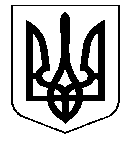 УКРАЇНАНОСІВСЬКА  МІСЬКА  РАДАНОСІВСЬКОГО  РАЙОНУ ЧЕРНІГІВСЬКОЇ  ОБЛАСТІВИКОНАВЧИЙ  КОМІТЕТР І Ш Е Н Н Я 09  лютого  2018 року	м. Носівка	№___Про відновлення , технічне переоснащення старих мереж зовнішнього вуличного освітлення в м. Носівка	Відповідно до статті 31 Закону України «Про місцеве самоврядування в Україні», статті 10 Закону України «Про благоустрій населених пунктів», Програми благоустрою  території населених пунктів  Носівської міської ради на 2018 рік затвердженої  рішенням двадцять дев’ятої сесії VII скликання від 16.11.2017 року,   виконавчий комітет  вирішив:1.  Надати дозвіл комунальному підприємству «Носівка – Комунальник» Носівської міської ради  на відновлення, технічне переоснащення старих мереж    зовнішнього   вуличного    освітлення  по  вулицях   Центральній, С. Шишка, Володимирській, Руденка, Вишневій, Шевченка, Гагаріна, Гончарівка, провулку Попудренка в місті Носівка по вулицях Мирна, Тракторна, Шевченка в селі Володькова Дівиця та пр. Космічний с.Іржавець.2. При проведенні відновлення, технічного переоснащення старих мереж зовнішнього вуличного освітлення, з метою зменшення використання електроенергії,   використовувати енергозберігаючі технології.3. Затвердити відповідальною особою за організацію роботи  по відновленню, технічному переоснащенню старих мереж зовнішнього вуличного освітлення  майстра дільниці мережі вуличного освітлення КП «Носівка-Комунальник» Сирицю Володимира Михайловича.        4. Контроль за виконанням даного рішення покласти на заступника міського голови з питань житлово-комунального господарства Сичова О.В Міський голова                                                                       В.М. Ігнатченко        ПОДАННЯ:Заступник міського голови з питань ЖКГ                                                                           О.В. Сичов              ПОГОДЖЕННЯ:Начальник загального відділу                                                      Н.В. РубельЗаступник міського голови з питань гуманітарної сфериНачальник фінансового управління                                         Л.В. МіщенкоВ.І. ПазухаНачальник  відділу правового забезпечення  та кадрової роботи                                       С.С.Яма